REGULAMIN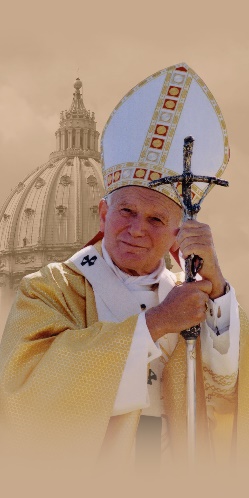 KONKURSU PLASTYCZNO - LITERACKIEGO„ŚWIĘTY JAN PAWEŁ II – CZŁOWIEK WIARY, NADZIEI I PRAWDY”20.03.2020 r. – 29.05.2020 r.§ 1[Organizator]Organizatorem konkursu jest Gminna Biblioteka Publiczna – Centrum Kultury w Magnuszewie z siedzibą przy ulicy Saperów 24, 26-910 Magnuszew, tel. 48 6217097.§ 2[Uczestnicy]Uczestnictwo w Konkursie jest dobrowolne oraz dostępne dla dzieci w wieku 6-15 lat.§ 3[Idea konkursu]Mając na uwadze fakt, że w 2020 r. obchodzona jest 100. rocznica urodzin Karola Wojtyły, która przypada 18 maja, a rok 2020 został ogłoszony Rokiem Jana Pawła II, Gminna Biblioteka Publiczna – Centrum Kultury w Magnuszewie ogłasza konkurs, który ma w pierwszej kolejności przybliżyć jego uczestnikom postać Karola Wojtyły i jego biografię. Głównym tematem Konkursu będzie natomiast ukazanie Jana Pawła II jako człowieka nadziei. Uczestnicy konkursu przygotowują prace inspirowane życiem i twórczością literacką oraz naukami Jana Pawła II.Konkurs odbywa się w dwóch kategoriach wiekowych. Dzieci w wieku 6-10 lat tworzą prace plastyczne w dowolnej technice. Młodzież w wieku 11-15 lat tworzy prace literackie (opowiadania (maksimum 2 strony formatu A4), wiersze)§ 4[Cele konkursu]Cele Konkursu to:Przypomnienie życiorysu i głównych wątków dziedzictwa Karola Wojtyły – Jana Pawła II.Przedstawienie nauczania Jana Pawła II na temat wiary, nadziei, wierności prawdzie, odwadze postępowania zgodnie ze swoim sumieniem.Wskazanie Jana Pawła II jako wzorca osobowego i autorytetu dla młodzieży.Podkreślenie obchodów Roku Świętego Jana Pawła II.
§ 5[Przebieg konkursu]Konkurs zostaje ogłoszony z dniem 20 marca 2020 roku.Termin dostarczenia prac upływa z dniem 29 maja 2020 roku (w przypadku przesyłki decyduje data stempla pocztowego).Oceny zgłoszonych prac oraz zakwalifikowania ich do wystawy pokonkursowej dokona Komisja Konkursowa, powołana przez Organizatora. Wyniki konkursu zostaną ogłoszone do dnia 10 czerwca 2020 r. na stronie internetowej biblioteka-magnuszew.pl§ 7[Warunki uczestnictwa]W konkursie może wziąć udział każda osoba w przedziale wiekowym 6-15 lat mieszkająca na terenie gminy Magnuszew.Prace należy przesyłać listownie na adres Gminnej Biblioteki Publicznej – Centrum Kultury w Magnuszewie, ul. Saperów 24, 26-910 Magnuszew lub adres e-mail: bibmag@interia.pl z dopiskiem „Konkurs Święty Jan Paweł II – Człowiek nadziei” wraz z wypełnioną Kartą zgłoszenia (stanowiącą załącznik do Regulaminu) Każdy autor zgłasza się jako osoba indywidualna i może zgłosić tylko jedną pracę.Za najlepsze trzy prace z każdej kategorii przewidziane są nagrody. § 7[Prawa uczestników i organizatorów konkursu] Wysłanie pracy jest równoznaczne z oświadczeniem o byciu autorem pracy.Zgłoszenie do Konkursu jest jednoznaczne z udzieleniem prawa do nieodpłatnego wykorzystania prac w następujących polach eksploatacji: prezentacja pokonkursowa, kalendarz, plakat, zaproszenie, ulotka, publikacja w mediach w celach promujących konkurs (publikacja w prasie i telewizji, użycie na stronie internetowej gminy i portalach społecznościowych) oraz w innych formach utrwaleń, nadających się do rozpowszechniania w ramach działań promocyjnych Gminnej Biblioteki Publicznej – Centrum Kultury w Magnuszewie, z zachowaniem autorskich praw osobistych. Zgłoszenie do Konkursu oznacza, iż uczestnik:zapoznał się z regulaminem Konkursu i zaakceptował jego warunkiwyraża zgodę na przetwarzanie danych osobowych,) zgodnie z ustawą z dnia 10 maja 2018 roku o ochronie danych osobowych (Dz. Ustaw z 2018, poz. 1000) oraz zgodnie z Rozporządzeniem Parlamentu Europejskiego i Rady (UE) 2016/679 z dnia 27 kwietnia 2016 r. w sprawie ochrony osób fizycznych w związku z przetwarzaniem danych osobowych i w sprawie swobodnego przepływu takich danych oraz uchylenia dyrektywy 95/46/WE (RODO).Regulamin Konkursu oraz kartę zgłoszeniową można pobrać na stronie: www.biblioteka-magnuszew.pl  załącznik 1Karta zgłoszenia doKONKURSU PLASTYCZNO - LITERACKIEGO„ŚWIĘTY JAN PAWEŁ II – CZŁOWIEK WIARY, NADZIEI I PRAWDY”Wyrażam zgodę na udział mojego podopiecznego/dzieckaImię i nazwisko: ................................................................................................ na udział w konkursie plastyczno – literackim ŚWIĘTY JAN PAWEŁ II – CZŁOWIEK WIARY, NADZIEI I PRAWDY”................................................					……............................................        data i miejscowość  			      Podpis opiekuna/rodzica autora pracy konkursowejOświadczam, że wyrażam zgodę na przetwarzanie i wykorzystanie danych osobowych podopiecznego/dziecka dla celów niniejszego konkursu zgodnie z ustawą z dnia 10 maja 2018 roku o ochronie danych osobowych (Dz. Ustaw z 2018, poz. 1000) oraz zgodnie z Rozporządzeniem Parlamentu Europejskiego i Rady (UE) 2016/679 z dnia 27 kwietnia 2016 r. w sprawie ochrony osób fizycznych w związku z przetwarzaniem danych osobowych i w sprawie swobodnego przepływu takich danych oraz uchylenia dyrektywy 95/46/WE (RODO).................................................					……….....................................        data i miejscowość  			 Podpis opiekuna/rodzica autora pracy konkursowejOświadczam, że zapoznałem się/zapoznałam się  z Regulaminem konkursu plastyczno – literackiego „ŚWIĘTY JAN PAWEŁ II – CZŁOWIEK WIARY, NADZIEI I PRAWDY”  i akceptuję go w całości.................................................				              ……….....................................        data i miejscowość  			      Podpis opiekuna/rodzica autora pracy konkursowej................................................					.........................................................         data i miejscowość						  Podpis autora pracy konkursowejImię i nazwisko opiekunaAdres zamieszkaniaImię i nazwisko uczestnika konkursuWiekE-mail, telefon